Занятие кружка дополнительного образования «Моя первая экология»ДатаТема занятияСодержание занятия19.02.2022Почему нужно защищать природу?Природа наш общий дом и ей грозит большая опасность, если ее не начать беречь и уважать. Что человек получает от природы? Это воздух, воду, еду, одежду и даже жилище, и отдых.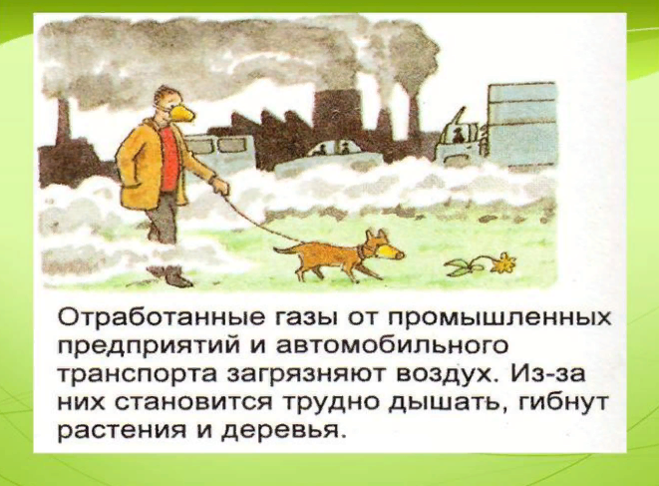 Как нужно охранять воздух?Фильтровать выбросы заводов.Использовать энергию солнца и ветра.Сажать кустарники и деревья.Какой вред человек наносит водоемам?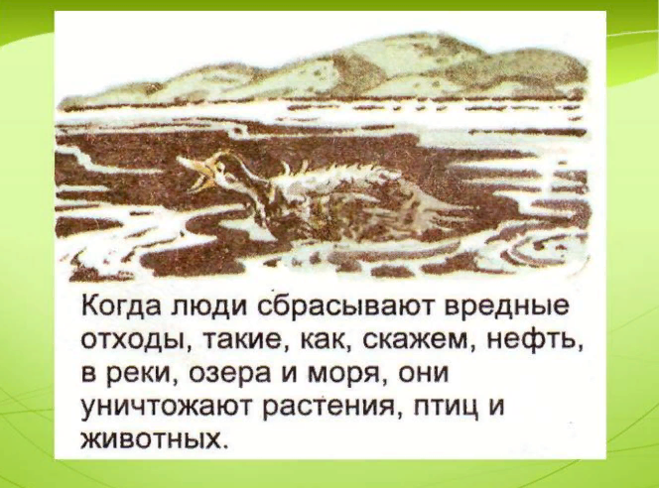 Как охранять воду?Не сбрасывать в реки и озера отходы.Строить новые очистные сооружения.Не загрязнять водоемы и берега бытовым мусором.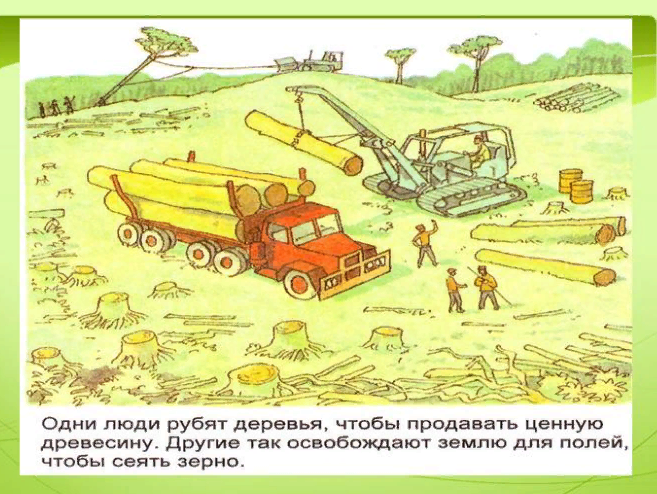 Как охранять почву?Удобрять перегноем.Не сжигать на ней мусор.Не закапывать вредные отходы.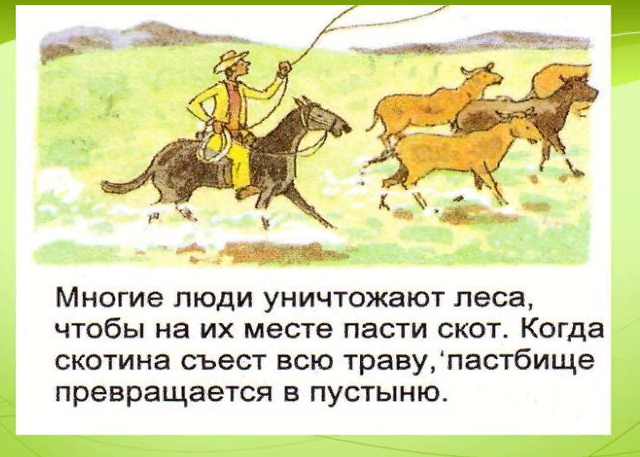 Как охранять лес и растения?Заносить редкие виды в Красную книгу.Сажать кустарники и деревья.Беречь леса от пожарищ.Как охранять животных?Занести редкие виды в Красную книгу.Запретить охотиться на редкие виды.Создать еще больше заповедников.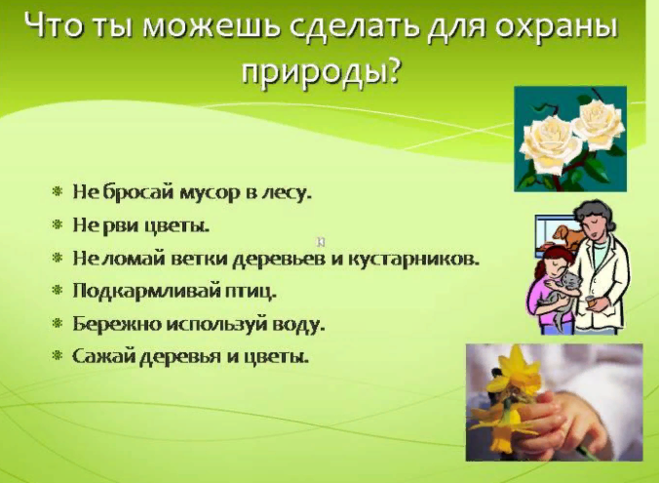 Вывод:Все растения необходимы для жизни на планете. Беречь и охранять природу - главная задача всего человечества. Чтобы спасти нашу планету от опасности нужно любить природу, изучать ее, правильно с ней общаться. Мы любим свою землю. Поэтому мы должны беречь ее. Охрана природы – не только обязанность государственных органов, но и как внутренняя потребность каждого человека. Следовательно, охрана природы, защита её от загрязнения – экологическая задача первостепенной важности. Спешите на помощь нашим рекам, речкам, озёрам, высыхающим по вине неразумных людей; защищайте леса, разводите парки, сажайте аллеи, берегите сокровища нашей Земли на радость всем, главное - любите её и преумножайте его богатства. Долг каждого беречь и охранять природу, животных и растения, особенно тех, которые находятся на грани исчезновения. Без природы человек станет беззащитным и бессильным. Главная задача человека - сохранять и умножать природные богатства. Ведь природа - наш большой друг. Без нее человек не сможет прожить.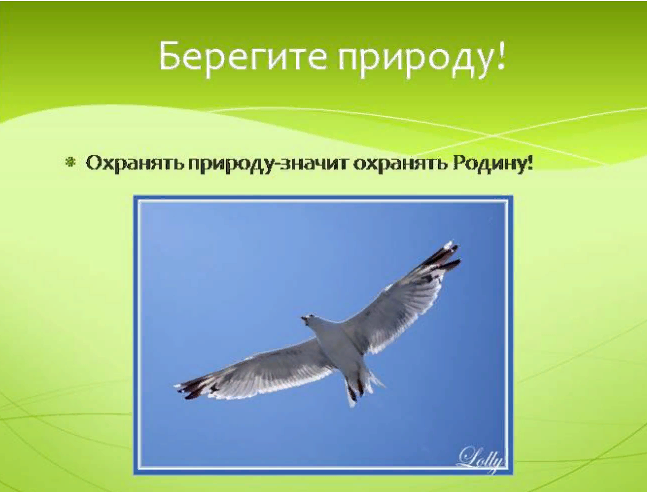 